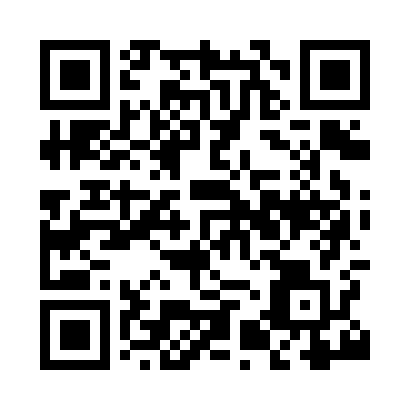 Prayer times for Abergwesyn, Powys, UKWed 1 May 2024 - Fri 31 May 2024High Latitude Method: Angle Based RulePrayer Calculation Method: Islamic Society of North AmericaAsar Calculation Method: HanafiPrayer times provided by https://www.salahtimes.comDateDayFajrSunriseDhuhrAsrMaghribIsha1Wed3:445:441:126:208:4110:412Thu3:415:421:126:218:4210:443Fri3:385:401:126:228:4410:474Sat3:355:381:116:238:4610:505Sun3:325:361:116:248:4710:536Mon3:295:341:116:258:4910:567Tue3:265:331:116:268:5110:598Wed3:225:311:116:278:5211:029Thu3:205:291:116:288:5411:0310Fri3:205:271:116:298:5611:0411Sat3:195:261:116:308:5711:0412Sun3:185:241:116:318:5911:0513Mon3:175:231:116:329:0011:0614Tue3:165:211:116:329:0211:0715Wed3:155:191:116:339:0311:0716Thu3:155:181:116:349:0511:0817Fri3:145:171:116:359:0711:0918Sat3:135:151:116:369:0811:1019Sun3:135:141:116:379:0911:1120Mon3:125:121:116:389:1111:1121Tue3:115:111:116:399:1211:1222Wed3:115:101:116:399:1411:1323Thu3:105:091:126:409:1511:1424Fri3:105:071:126:419:1711:1425Sat3:095:061:126:429:1811:1526Sun3:095:051:126:439:1911:1627Mon3:085:041:126:439:2011:1628Tue3:085:031:126:449:2211:1729Wed3:075:021:126:459:2311:1830Thu3:075:011:126:469:2411:1831Fri3:075:001:136:469:2511:19